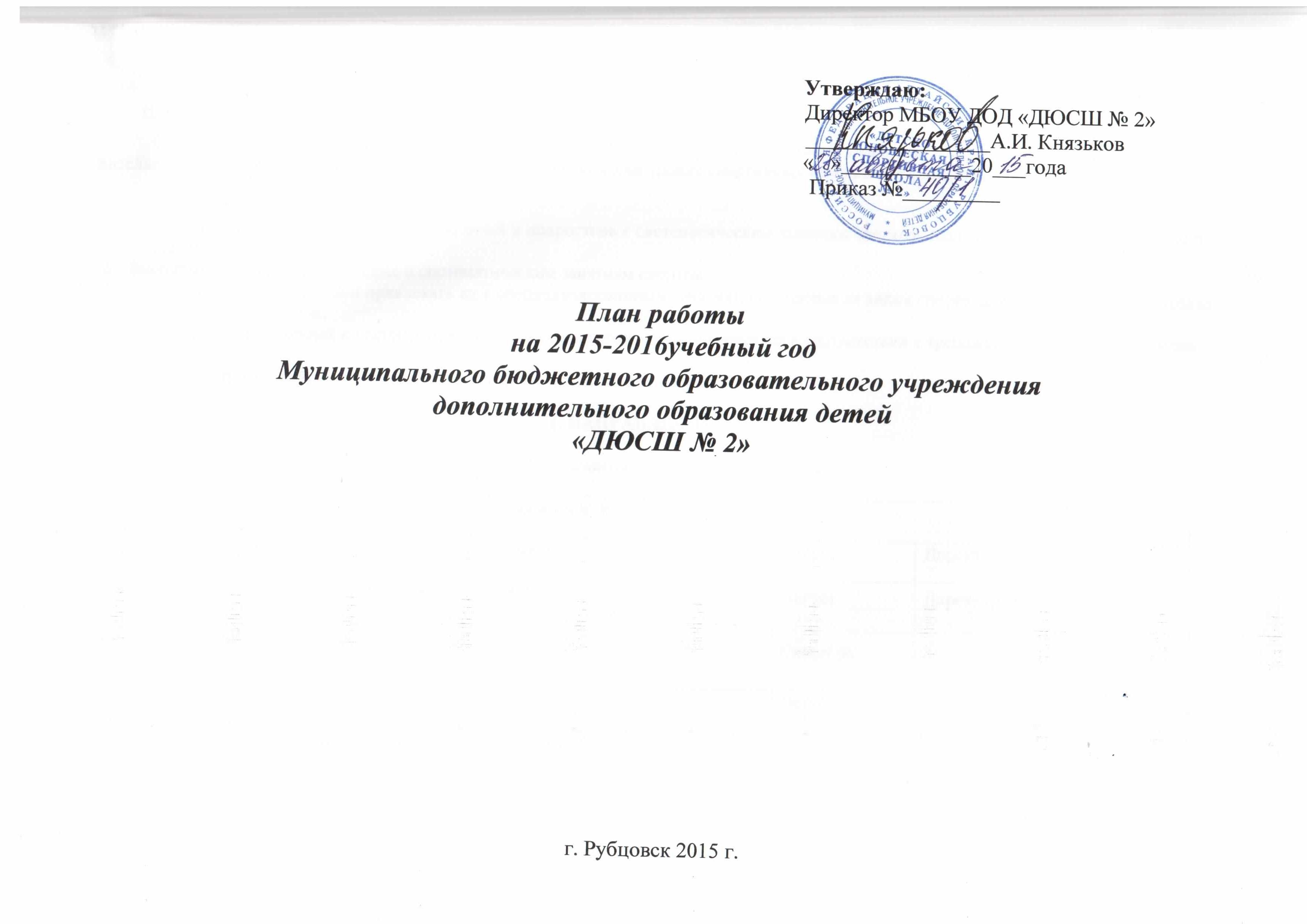 1. ЦЕЛИ И ЗАДАЧИЦели деятельности: Создание условий для физического самосовершенствования и спортивной подготовки учащихся, для развития у них физических, интеллектуальных и нравственных способностей и  достижения ими уровня спортивных успехов сообразно способностям.Задачи:Привлечь максимально возможное число детей и подростков к систематическим занятиям спортом, направленным на их физическое и личностное развитие.Воспитывать устойчивый интерес к систематическим занятиям спортом.Выявлять способных детей и привлекать их к специализированным занятиям по отдельным видам спорта, для достижения ими высоких стабильных результатов.Повышать уровень общей и специальной физической подготовленности учащихся в соответствии с требованиями программ по видам спорта.Повышать профессиональное мастерство тренерско-преподавательского состава.2. НАПРАВЛЕНИЯ РАБОТЫ1.	Организационные мероприятия6. Методическая работаРабота тренерского советаРабота педагогического советаПодготовка педагогического коллектива к работе в новом учебном годуПодготовка педагогического коллектива к работе в новом учебном годуПодготовка педагогического коллектива к работе в новом учебном годуПодготовка педагогического коллектива к работе в новом учебном годуПодготовка педагогического коллектива к работе в новом учебном году1.1.11.1.1Прием новых работников, совместителейАвгустДиректор1.1.21.1.2Утверждение тарификационного списка работников ДЮСШ АвгустДиректор1.1.31.1.3Обеспечение тренеров-преподавателей журналами на новый учебный годСентябрьЗам. директора по УВР1.1.41.1.4Медосмотр сотрудниковОктябрьДиректорМедработник1.2. Подготовка мест занятий к новому учебному году1.2. Подготовка мест занятий к новому учебному году1.2. Подготовка мест занятий к новому учебному году1.2. Подготовка мест занятий к новому учебному году1.2. Подготовка мест занятий к новому учебному году1.2.11.2.1Работа комиссии по определению готовности помещения. Завершение ремонта. Обеспечение оборудованием.АвгустДиректор, Зам. директора по АХЧ1.2.21.2.2Осмотр  учреждения по технике безопасности, по противопожарной безопасности и охране труда. АвгустДиректор, Зам. директора по АХЧ1.2.31.2.3Проверка состояния электрооборудования.АвгустДиректор, Зам. директора по АХЧ1.2.41.2.4Проверка исправности системы  освещенияАвгустДиректор, Зам. директора по АХЧ1.2.5.1.2.5.Проведение учений по эвакуации учащихся в случае чрезвычайной ситуациисентябрь, апрельАдминистрация1.3. Подготовка и утверждение учебной документации1.3. Подготовка и утверждение учебной документации1.3. Подготовка и утверждение учебной документации1.3. Подготовка и утверждение учебной документации1.3. Подготовка и утверждение учебной документации1.3.11.3.1Составление и утверждение расписания учебно-тренировочных занятийСентябрьЗам. директора по УВР1.3.21.3.2Знакомство новых работников с должностными инструкциями и дополнениями к нимАвгуст-СентябрьЗам. директора по УВР1.3.31.3.3Инструктаж по охране труда и ТБ.АвгустЗам. директора по АХЧ1.3.41.3.4Составление и  утверждение плана работы ДЮСШ на 2015-2016 учебный годАвгуст-СентябрьЗам. директора по УВР1.3.51.3.5Составление и  утверждение учебного плана-графика на 2015-2016 учебный годЗам. директора по УВР1.3.61.3.6Составление плана работы тренерского, методического и педагогического советов.Август-СентябрьЗам. директора по УВР1.3.71.3.7Обновление программ спортивной подготовки по видам спорта в соответствии с ФССПАвгустЗам. директора по УВР1.4. Комплектование учебных групп1.4. Комплектование учебных групп1.4. Комплектование учебных групп1.4. Комплектование учебных групп1.4. Комплектование учебных групп1.4.11.4.1Набор учащихся в спортивно-оздоровительные группы и группы начальной подготовки согласно плану комплектованиядо 15 октябряЗам. директора по УВР1.4.21.4.2Подбор и ориентация детей в спортивные секцииАвгуст- сентябрьТренеры-преподаватели1.4.31.4.3Перевод учащихся в группы в соответствии с квалификационными требованиямиСентябрьЗам. директора по УВР1.5 Освещение работы ДЮСШ в средствах массовой информации1.5 Освещение работы ДЮСШ в средствах массовой информации1.5 Освещение работы ДЮСШ в средствах массовой информации1.5 Освещение работы ДЮСШ в средствах массовой информации1.5 Освещение работы ДЮСШ в средствах массовой информации1.5.11.5.1Использование средств массовой информации (печать, радио и телевидение) для освещения результатов работы ДЮСШ и результатов участия спортсменов в соревнованиях разного уровня В течение годаДиректорЗам. директора по УВРТренеры-преподавателиУчебно-спортивная работа2.1.Обеспечение внутришкольного контроля2.2 Работа с родителямиУчебно-спортивная работа2.1.Обеспечение внутришкольного контроля2.2 Работа с родителямиУчебно-спортивная работа2.1.Обеспечение внутришкольного контроля2.2 Работа с родителямиУчебно-спортивная работа2.1.Обеспечение внутришкольного контроля2.2 Работа с родителямиУчебно-спортивная работа2.1.Обеспечение внутришкольного контроля2.2 Работа с родителями2.2.1Проведение общешкольного родительского собранияПроведение общешкольного родительского собрания2 раза в годДиректор, заместитель директора по УВР 2.2.2Собрания учащихся по группам, по отделениямСобрания учащихся по группам, по отделениямВ течение годаТренеры-преподаватели2.2.3Выборы родительского комитетаВыборы родительского комитетаОктябрьДиректор, зам. директора по УВР2.2.4Организация для родителей цикла бесед о личной и общественной гигиене, режиме дня спортсмена и роли родителей в учебно-тренировочном процессе и  воспитательной работе с юными спортсменами.Организация для родителей цикла бесед о личной и общественной гигиене, режиме дня спортсмена и роли родителей в учебно-тренировочном процессе и  воспитательной работе с юными спортсменами.В течение годаЗам. директора по УВРТренеры-преподаватели2.2.5Приглашение родителей на соревнованияПриглашение родителей на соревнованияСогласно календарю соревнованийТренеры-преподаватели2.2.6Проведение спортивных семейных праздниковПроведение спортивных семейных праздниковТренеры-преподаватели2.2.7Привлечение родителей к проведению туристических походов и к организации летней спортивно- оздоровительной работыПривлечение родителей к проведению туристических походов и к организации летней спортивно- оздоровительной работыВ течение годаЗам. директора по УВРТренеры-преподаватели2.2.8Сотрудничество родительского комитета ДЮСШ и общеобразовательных школ.Сотрудничество родительского комитета ДЮСШ и общеобразовательных школ.В течение годаЗам.директора по УВРТренеры-преподаватели2.3.	Спортивно-массовая работа2.3.	Спортивно-массовая работа2.3.	Спортивно-массовая работа2.3.	Спортивно-массовая работа2.3.	Спортивно-массовая работа2.3.1Составление и утверждение календарного плана спортивно-массовых мероприятий «ДЮСШ -2» на 2015-2016 год.Составление и утверждение календарного плана спортивно-массовых мероприятий «ДЮСШ -2» на 2015-2016 год.СентябрьЗам. директора по УВР2.3.2Организация и проведение спортивно-массовых мероприятий согласно календарному плану Организация и проведение спортивно-массовых мероприятий согласно календарному плану В течение годаЗам. директора по УВРИнструктор-методист2.3.3Проведение контрольных и квалификационных соревнований, обеспечение участия в выездных турнирах, соревнованиях краевого масштаба и Спартакиадах учащихся, согласно календарному плану.Проведение контрольных и квалификационных соревнований, обеспечение участия в выездных турнирах, соревнованиях краевого масштаба и Спартакиадах учащихся, согласно календарному плану.В течение годаДиректорЗам. директор по УВР Тренеры-преподаватели2.3.4Организация и проведение соревнований и турниров краевого масштаба по дзюдо и греко-римской борьбе,  проходящих в г. Рубцовске, согласно календарному плану.Организация и проведение соревнований и турниров краевого масштаба по дзюдо и греко-римской борьбе,  проходящих в г. Рубцовске, согласно календарному плану.В течение годаДиректорЗам. директора по УВР Инструктор-методистТренеры-преподаватели2.3.5Участие спортсменов отделений в показательных выступлениях на городских мероприятияхУчастие спортсменов отделений в показательных выступлениях на городских мероприятияхВ течение годаЗам.директора по УВРТренеры-преподаватели2.4.	Работа с тренерами-преподавателями по повышению квалификации2.4.	Работа с тренерами-преподавателями по повышению квалификации2.4.	Работа с тренерами-преподавателями по повышению квалификации2.4.	Работа с тренерами-преподавателями по повышению квалификации2.4.	Работа с тренерами-преподавателями по повышению квалификации2.4.1Обеспечение выполнения учебных программ и перспективных планов тренерами-преподавателями в полном объёме.Обеспечение выполнения учебных программ и перспективных планов тренерами-преподавателями в полном объёме.В течение годаДиректорЗам. директора по УВРИнструктор-методист2.4.2Оказание методической поддержки тренерам-преподавателям ДЮСШ по работе с документацией и в вопросах самообразования.Оказание методической поддержки тренерам-преподавателям ДЮСШ по работе с документацией и в вопросах самообразования.ПостоянноИнструктор-методист2.4.3Проведение открытых учебно-тренировочных занятий с последующим анализом.Проведение открытых учебно-тренировочных занятий с последующим анализом.В течение годаЗам. директора по УВРИнструктор-методист2.4.4Участие в семинарах, совещаниях, курсах повышения квалификации.Участие в семинарах, совещаниях, курсах повышения квалификации.В течение годаЗам. директора по УВРИнструктор-методистТренеры-преподаватели2.4.5Подготовка документов и аттестационных материаловПодготовка документов и аттестационных материаловВ течение годаЗам. директора по УВР2.5 Воспитательная работа2.5 Воспитательная работа2.5 Воспитательная работа2.5 Воспитательная работа2.5 Воспитательная работа2.5.1"День открытых дверей" для общеобразовательных школ города."День открытых дверей" для общеобразовательных школ города.СентябрьЗам. директора по УВР2.5.2Участие в программе празднования дня городаУчастие в программе празднования дня города6-7 сентябряЗам. директора по УВР2.5.3Проведение мероприятий с учащимися по благоустройству и озеленению территории школы Проведение мероприятий с учащимися по благоустройству и озеленению территории школы Сентябрь, апрельЗам. директора по АХЧ2.5.4Спортивный праздник «А ну-ка, парни»Спортивный праздник «А ну-ка, парни»ФевральЗам. директора по УВР,Тренеры-преподаватели2.5.5Спортивный праздник для учащихся «На призы Деда Мороза»Спортивный праздник для учащихся «На призы Деда Мороза»ДекабрьЗам. директора по УВР, Тренеры-преподаватели2.5.6Конкурс «Новогодняя стенгазета»Конкурс «Новогодняя стенгазета»АпрельЗам. директора по УВР, Тренеры-преподаватели2.5.7Участие учащихся в праздничной программе  ко Дню ПобедыУчастие учащихся в праздничной программе  ко Дню Победы9 маяЗам. директора по УВР, Тренеры-преподаватели2.5.8Организация летнего оздоровительного отдыха детейОрганизация летнего оздоровительного отдыха детейИюнь-августДиректор2.5.9ПоходыПоходыИюнь-августТренеры-преподаватели2.5.10Встреча с выпускниками, ветеранами спорта, выдающимися спортсменамиВстреча с выпускниками, ветеранами спорта, выдающимися спортсменамиВ течение годаДиректор2.5.11Выпуск общешкольной газеты “Общество против наркотиков” Выпуск общешкольной газеты “Общество против наркотиков” ноябрьЗам. директора по УВР2.5.12Кокурс рисунков  “Мы за здоровый образ жизни”, “Я выбираю жизнь!”, “Имею право”Кокурс рисунков  “Мы за здоровый образ жизни”, “Я выбираю жизнь!”, “Имею право”октябрь-ноябрьЗам. директора по УВР2.5.13Разработка и раздача буклетов, памяток учащимся, их родителям о вреде наркотиков, об административной и уголовной ответственности гражданина.Разработка и раздача буклетов, памяток учащимся, их родителям о вреде наркотиков, об административной и уголовной ответственности гражданина.ноябрьЗам. директора по УВР2.5.14Проведение бесед по профилактике вредных привычекПроведение бесед по профилактике вредных привычекноябрьТренеры-преподаватели, медработник3.	Медицинский контроль3.	Медицинский контроль3.	Медицинский контроль3.	Медицинский контроль3.	Медицинский контроль3.1Проведение диспансеризации учащихся школы.Проведение диспансеризации учащихся школы.2 раза в годМедработникТренеры-преподаватели3.2Осуществление контроля за учебно-тренировочной нагрузкой учащихся школы.Осуществление контроля за учебно-тренировочной нагрузкой учащихся школы.Постоянно в течение годаЗам. директора по УВРИнструктор-методистМедработник3.3Проведение бесед с учащимися о самоконтроле, личной и общественной гигиене.Проведение бесед с учащимися о самоконтроле, личной и общественной гигиене.Согласно плану теоретической подготовкиТренеры-преподавателиИнструктор-методистМедработник3.4Проведение беседы с тренерами-преподавателями о правилах оказания первой медицинской помощи.Проведение беседы с тренерами-преподавателями о правилах оказания первой медицинской помощи.СентябрьМедработник3.5Обеспечение тренеров-преподавателей аптечками с набором необходимых лекарственных средств и памяткой по оказанию первой медицинской помощи.Обеспечение тренеров-преподавателей аптечками с набором необходимых лекарственных средств и памяткой по оказанию первой медицинской помощи.СентябрьМедработник3.6Обеспечение медицинского контроля во время проведения соревнований.Обеспечение медицинского контроля во время проведения соревнований.Согласно календарному плануМедработник3.7Осуществление контроля за санитарно-гигиеническим состоянием мест проведения учебно-тренировочных занятий.Осуществление контроля за санитарно-гигиеническим состоянием мест проведения учебно-тренировочных занятий.ПостоянноТренеры-преподавателиМедработник3.8Обеспечение соблюдения правил санитарно-гигиенического режима, охраны труда, техники безопасности, противопожарной защиты и действий в случаях чрезвычайных ситуаций работников школы и учащихся.Обеспечение соблюдения правил санитарно-гигиенического режима, охраны труда, техники безопасности, противопожарной защиты и действий в случаях чрезвычайных ситуаций работников школы и учащихся.В течение годаЗам. директора по АХЧ Тренеры-преподавателиМедработник3.9Разработка инструкций по технике безопасности и памятки дежурных служб города на случай возникновения чрезвычайных ситуаций и доведение до сведения воспитанников и работников школы.Разработка инструкций по технике безопасности и памятки дежурных служб города на случай возникновения чрезвычайных ситуаций и доведение до сведения воспитанников и работников школы.В течение годаЗам. директора по АХЧ3.10Организация диспансерного обследования учащихсяОрганизация диспансерного обследования учащихсяНе менее двух раз в годЗам. директора по УВР Медработник3.11Организация дополнительных медицинских осмотров перед участием в соревнованиях, после болезни или травмыОрганизация дополнительных медицинских осмотров перед участием в соревнованиях, после болезни или травмыВ течение годаМедработникТренеры-преподаватели3.12Осуществление контроля за использованием обучающимися фармакологических средствОсуществление контроля за использованием обучающимися фармакологических средствВ течение годаМедработникТренеры-преподаватели3.13Выпуск санбюллетней по теме «Вредные привычки»Выпуск санбюллетней по теме «Вредные привычки»В течение годаМедработник3.14Оформление стенда «Уголок здоровья»: профилактика ОРЗ, первая помощь при переломах, носовое кровотечение, закаливающие процедурыОформление стенда «Уголок здоровья»: профилактика ОРЗ, первая помощь при переломах, носовое кровотечение, закаливающие процедуры1р в кварталМедработник4.Финансово-хозяйственная деятельность4.Финансово-хозяйственная деятельность4.Финансово-хозяйственная деятельность4.Финансово-хозяйственная деятельность4.Финансово-хозяйственная деятельность4.1Проведение инвентаризации имущества школыПроведение инвентаризации имущества школыОктябрь-ноябрьГл. бухгалтерЗам. директора по АХЧ4.2Составление годового статистического отчёта по форме 5 ФКСоставление годового статистического отчёта по форме 5 ФКДекабрьЗам. директора по УВР4.3Составление описательного отчёта за 2015 учебный годСоставление описательного отчёта за 2015 учебный годДекабрьЗам. директора по УВР4.4Проведение косметического ремонта спортзалов Проведение косметического ремонта спортзалов Июль-августДиректорЗам. директора по АХЧ4.5Подготовка к отопительному сезонуПодготовка к отопительному сезонуМай-августДиректорЗам. директора по АХЧ4.6Приобретение необходимого спортинвентаря, хозяйственных и канцелярских товаров, строительных материалов.Приобретение необходимого спортинвентаря, хозяйственных и канцелярских товаров, строительных материалов.В течение годаЗам. директора по АХР4.7Проведение инвентаризации имеющегося спортинвентаря и оборудования и списание пришедшего в негодность в результате износа.Проведение инвентаризации имеющегося спортинвентаря и оборудования и списание пришедшего в негодность в результате износа.По плануЗам. директора по АХЧ4.8Визуальный осмотр здания и сооружений Визуальный осмотр здания и сооружений ЕжеквартальноЗам. директора по АХЧ4.9Подготовка документации и ремонта здания к приемке учреждения к новому учебному году.Подготовка документации и ремонта здания к приемке учреждения к новому учебному году.Июнь-августЗам. директора по АХЧ4.105.Работа по охране труда и технике безопасности5.Работа по охране труда и технике безопасности5.Работа по охране труда и технике безопасности5.Работа по охране труда и технике безопасности5.Работа по охране труда и технике безопасности5.1Инструктаж работников по противопожарной безопасности и охране трудаИнструктаж работников по противопожарной безопасности и охране трудаСентябрьмартЗам. директора по АХЧ5.2Проведение испытания спортивного оборудования, инвентаряПроведение испытания спортивного оборудования, инвентаряАвгустЗам. директора по АХЧ5.3Тренировочная эвакуация сотрудников и обучающихся при возникновении пожара	Тренировочная эвакуация сотрудников и обучающихся при возникновении пожара	ЕжеквартальноЗам. директора по АХЧ5.4Проведение инструктажа по оказанию первой медицинской помощиПроведение инструктажа по оказанию первой медицинской помощиНоябрьЗам. директора по АХЧ, медсестра5.5Отчет о травматизме Отчет о травматизме ЕжемесячноЗам. директора по АХЧ5.6Обновление инструкций по ОТ и ТБОбновление инструкций по ОТ и ТБПо мере необходимостиЗам. директора по АХЧ5.7Проведение занятий по пожарно-техническому минимумуПроведение занятий по пожарно-техническому минимумуПо программеЗам. директора по АХЧ№ п/пНАИМЕНОВАНИЕ МЕРОПРИЯТИЯСРОКИОТВЕТСТВЕННЫЕ 6.1. Организационная работа 6.1. Организационная работа 6.1. Организационная работа 6.1. Организационная работа 1.1.Составление и утверждение плана методической работы АвгустИнструктор-методист1.4.Подготовка отчета о методической работе за годМайИнструктор-методист1.5.Создание творческих групп по обновлению программно-методических документов:- образовательных программ по видам спорта.Август-сентябрьИнструктор-методист1.6Подготовка документов к аттестации тренеров-преподавателей ДЮСШВ течение годаИнструктор-методистЗам. директора по УВР1.7Организация творческой группы для выступления на тренерском совете на темы:- разработка современных программ в системе дополнительного образования;- актуальные проблемы подготовки спортсменов в современных условияхСентябрьМартЗам. директора по УВР6.2. Научно-методическая работа6.2. Научно-методическая работа6.2. Научно-методическая работа6.2. Научно-методическая работа2.1Руководство научно-исследовательскими проектами студентов кафедры психологии АлтГУ по психологии спорта.В течение годаЗам. директора по УВР2.2Осуществление общего руководства разработкой нового программно-методического обеспечения учебно-тренировочного процесса по видам спорта согласно Федеральным стандартам спортивной подготовки по видам спорта:-дзюдо;-спортивная борьба.Сентябрь-октябрьЗам. директора по УВР2.3Консультирование тренеров-преподавателей по проблемам инновационной деятельностиВ течение годаИнструктор-методистЗам. директора по УВР2.4Организация экспертизы документов:- программы развития ДЮСШ-2;- образовательных программ.Сентябрь Зам. директора по УВР2.5Участие в конференциях с результатами исследованияМайЗам. директора по УВР6.3. Учебно-методическая работа6.3. Учебно-методическая работа6.3. Учебно-методическая работа6.3. Учебно-методическая работа3.1Изучение эффективности методической обеспеченности учебно-тренировочного процесса в отделениях ДЮСШ Февраль-мартИнструктор-методист3.2Определение и координация плана работы по повышению квалификации сотрудников ДЮСШ на 2016год.Январь-февральИнструктор-методист3.3Рассмотрение и утверждение плана подготовки методических разработок тренеров-преподавателей на 2016 годФевральЗам. директора по УВР3.4Участие в подготовке и проведении педагогических советов ДЮСШПо плану педагогического советаИнструктор-методист3.5Разработка и утверждение графика открытых занятий на 2015-2016уч годСентябрьИнструктор-методист3.6Подготовка и обсуждение материалов по использованию современных технологий и методик в рамках учебно-тренировочного процесса.В течение годаИнструктор-методист6.4. Диагностическая  деятельность6.4. Диагностическая  деятельность6.4. Диагностическая  деятельность6.4. Диагностическая  деятельность4.1Осуществление общего руководства диагностическим исследованием личностной сферой гимнастов. Октябрь Зам. директора по УВР4.2Анализ состояния и результативности научно-методической работы  за год МайИнструктор-методист4.5Анализ результатов проведенных исследований ДекабрьЗам. директора по УВР№ п/пРассматриваемые вопросы Сроки исполненияОтветственный1Подведение итогов работы отделения за 2014-2015 учебный год.Утверждение плана работы тренерского совета (общего или по отделениям).Закрепление возрастных групп за тренерами-преподавателями. Распределение нагрузки.Утверждение планов календарных соревнований, турниров.Текущие вопросысентябрьЗам. директора по УВРСтарший тренер2Зачисление, перевод воспитанников в группы СОГ, НПУтверждение списочного состава групп по видам спорта.Утверждение расписания учебно-тренировочных занятий.Прохождение курсов повышения квалификации тренерами-преподавателями.сентябрьЗам. директора по УВРСтарший тренер3Организация  учебно-тренировочных занятий с воспитанниками в УТГ.Состояние учебно-воспитательной работы, выполнение тренерско-преподавательским составом учебно-тренировочных нагрузок в группах НП, УТ.Итоги выступления сборных команд школы на соревнованиях.октябрьЗам. директора по УВРСтарший тренер4.Сохранность контингента воспитанников в группах НП. Формы и методы пед. работы по сохранности контингента в группах НП.Состояние качества набора и обучения в группах НП.Особенности личностной сферы юных спортсменов в группах УТ.Текущие вопросыоктябрьЗам. директора по УВРСтарший тренер5Состояние посещаемости воспитанниками в УТГ.Формирование и подготовка команд к официальным соревнованиям.Текущие вопросыноябрьЗам. директора по УВРСтарший тренер6Анализ выступлений воспитанников на соревнованиях.Врачебно-педагогическое наблюдение в спорте. Анализ качества предлагаемых образовательных услуг.ноябрьЗам. директора по УВРСтарший тренер7Анализ открытого учебно-тренировочного занятия в рамках аттестационных мероприятий. Наличие и состояние документации тренерско-преподавательского состава.Подготовка традиционных соревнований на призы Деда Мороза.декабрьЗам. директора по УВРСтарший тренер8Подготовка необходимой документации по присвоению спортивных разрядов.Итоги проверки отчетной документации тренерско-преподавательского состава: журналы, инструктажи по ТБ.Об организации воспитательной, учебно-спортивной работы и отдыха в дни каникулТекущие вопросыдекабрьЗам. директора по УВРСтарший тренер9Состояние учебно-воспитательной работы, выполнение тренерско-преподавательским составом учебно-тренировочных нагрузок в группах НП, УТ.Организация проведения соревнований, назначение ответственных. Итоги  организации отдыха детей в каникулярный период.январьЗам. директора по УВРСтарший тренер10.Формирование и подготовка команд к официальным соревнованиям.Анализ проведения открытых учебно-тренировочных занятий тренерами-преподавателями.Текущие вопросыянварьЗам. директора по УВРСтарший тренер11.Сохранность контингента воспитанников в группах НП. Используемые формы и методы пед. работы по сохранности контингента в группах НП.Состояние посещаемости воспитанниками УТГ.Анализ выступлений воспитанников на соревнованиях.Текущие вопросыфевральЗам. директора по УВРСтарший тренер12.Соревнование, как средство мотивации к двигательной деятельности.Анализ динамики спортивно-технических показателей воспитанников.Итоги внутри школьного контроля.О проведении семинарских занятий по подготовке судей. февральЗам. директора по УВРСтарший тренер13.Аттестация тренеров-преподавателей.Подготовка к соревнованиям.Итоги проверки отчетной документации тренерско-преподавательского состава: журналы, инструктажи по ТБ.Организация учебно-тренировочного процесса в каникулярное время.мартЗам. директора по УВРСтарший тренер14.Анализ выступлений воспитанников на соревнованиях.Организация летнего отдыха по отделениям.Выполнение индивидуального планирования в группах УТГ.Текущие вопросыапрель Зам. директора по УВРСтарший тренер15.Подготовка документов, подведение итогов смотра-конкурса «На лучшего спортсмена отделения». «Лучшего тренера».Подготовка и участие в общешкольном субботнике, ремонт школы и оборудования.Подготовка необходимой документации по присвоению спортивных разрядов.Проведение итоговых соревнований.майЗам. директора по УВРСтарший тренер16Выполнение контрольно-переводных нормативов воспитанниками всех групп.Подготовка необходимой документации по присвоению спортивных разрядов.Отчеты тренеров-преподавателей за учебный год, самоанализ.майЗам. директора по УВРСтарший тренер№ п/пРассматриваемые вопросы Сроки исполненияОтветственный1Тема: «Начало нового  2015 – 2016 учебного года»Цель - планирование учебно–спортивной работы на новый учебный год, утверждение календаря спортивно-массовых мероприятий.сентябрьДиректор2Тема: Реализация дополнительных  предпрофессиональных программ в соответствии с федеральными государственными требованиями.декабрьДиректор3Тема: Анализ и оценка результативности участия воспитанников ДЮСШ  в соревнованиях различного уровнямартДиректор4.Тема: «Результативность работы ДЮСШ  Подведение  итогов  работы ДЮСШ  за 2015 – 2016 учебный год, организация летнего оздоровительного сезона.июньДиректор